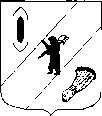 СОБРАНИЕ  ПРЕДСТАВИТЕЛЕЙГАВРИЛОВ-ЯМСКОГО  МУНИЦИПАЛЬНОГО  РАЙОНАРЕШЕНИЕО внесении изменений в решение Собрания представителей Гаврилов-Ямского муниципального района от 26.09.2013 № 36 «Об утверждении Положения об оплате труда, поощрении и предоставлении ежегодного основного оплачиваемого и ежегодного дополнительного оплачиваемого отпусков муниципальным служащим Контрольно-счетной комиссии Гаврилов-Ямского муниципального района»Принято Собранием  представителей Гаврилов-Ямского  муниципального района27.04.2017Руководствуясь Трудовым кодексом Российской Федерации, статьёй 22 Устава Гаврилов-Ямского муниципального района,Собрание представителей Гаврилов-Ямского муниципального района  РЕШИЛО:1. Внести в раздел 8 Положения об оплате труда, поощрении и предоставлении ежегодного основного оплачиваемого и ежегодного дополнительного оплачиваемого отпусков муниципальным служащим Контрольно-счетной комиссии Гаврилов-Ямского муниципального района,  утвержденного решением Собрания представителей Гаврилов-Ямского муниципального района от 26.09.2013 № 36 «Об утверждении Положения об оплате труда, поощрении и предоставлении ежегодного основного оплачиваемого и ежегодного дополнительного оплачиваемого отпусков муниципальным служащим Контрольно-счетной комиссии Гаврилов-Ямского муниципального района»,  следующие изменения:1.1. Дополнить пунктом  8.5. следующего содержания:«8.5. Дополнительная материальная помощь выплачивается работнику по его заявлению и на основании распоряжения (приказа) представителя нанимателя (работодателя) в исключительных случаях, подтвержденных соответствующими документами (свидетельство о смерти, свидетельство о заключении брака):а) в связи со смертью близких родственников – 4 тыс. руб.Близкими родственниками работника следует считать его родителей, жену (мужа), детей. Родственные отношения должны быть подтверждены соответствующими документами (свидетельство о заключении брака, свидетельство о рождении, паспорт и т.д.);б) в связи с вступлением в брак -  3 тыс. руб.;в) в связи с рождением ребенка – 4 тыс. руб.»2.  Настоящее решение вступает в силу с момента подписания. Глава Гаврилов-Ямского муниципального района			         		В.И. СеребряковПредседатель Собрания представителей Гаврилов-Ямского муниципального района                                       		 А.Б. Сергеичев	                27.04.2017№ 50